District 23 Bridge week 2018July 2 – 8, 2018Thursday, July5Welcome to Long Beach!We have a full line-up of games and speakers for you this week – as usual.  Before we get down to brass tacks, though, here are a few Important Announcements:ParkingTo get the reduced rate for daily parking you must get your parking ticket validated.  Check at the hospitality desk (or the hotel front desk) for information. $6 for self-park.Session / Section WinnersIf you finish atop your section (pairs) or win any event, drop by the Hospitality desk (according to the posted schedule) and (1) pick up your award, (2) find Dave White, our photographer.  We’d all like see your smiling face in tomorrow’s Daily Bulletin.Promotions?	If you earn enough points this week to get that Gold Card at our tournament – or any other promotion, for that matter – let Penny (Hospitality Desk) or our Photographer, Dave White, know so we can suitably congratulate you.299-er QuizHere’s another easy one.  We must be getting soft … Anyway, playing any system you like (well, no Forcing Pass systems are allowed), you find yourself looking at:♠ KJ98     ♥ K874    ♦A742    ♣ 9	Your LHO deals and opens 1♦.  Partner doubles, RHO passes, and it’s your turn.  Well? (Answer on page 4).Tournament Directing StaffKen Horwedel  – Director-in-ChargeScott CampbellArleen HarveyPatty HolmesPeter KneeBrandon SheumakerGary ZeigerTournament CommitteeMike Marcucci– District 23 PresidentKevin Lane – District DirectorStan Holzberg – Tournament ChairPeter Benjamin – Tournament ManagerKim Wang – Caddy MasterPenny Barbieri – Hospitality &NewcomersDiane Sachs – PartnershipsGerri Carlson – Publicity &299-er EducationMargie Michelin – Pro SpeakersJeff Grotenhuis –  Novices&Intermediate/NewcomersTom Lill – Daily BulletinDave White – PhotographyShoring Up My Game with Bobby Mike Savage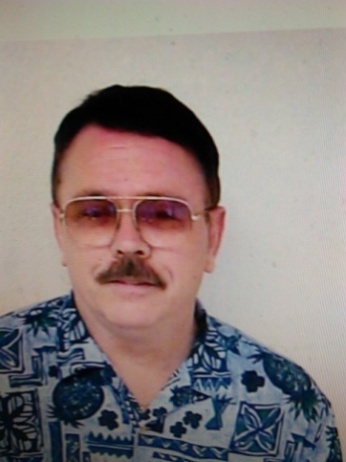 After 2 passes, West opened 1NT to stop 1♥and 1♠ overcalls (perhaps willing to balance with 3♣ over 2♠).Scoring:  MatchpointsDealer:  EastVulnerability: Both		North♠ A Q 10 7 x x♥ 7 x x♦ xx♣ A x	West				East♠ x x				♠ K x♥ A K				♥ Q 10 9 x x x♦ K x x				♦ A 9x♣ K Q 9 8 x x			♣ J x  South♠ J 9 x♥ J 8♦ Q J 10 x x ♣ 10 x x	The bidding at our table:N	E	S	W		pass	pass	1NT2♠	4♦*	dbl	4♥all pass*Transfer to heartsLead:  low diamondAfter North’s dutiful diamond lead, the timing of entries is tricky to pull trumps and still get back to the West hand to run the club suit after the ace is dislodged. With this particular layout, a winning line is to win the diamond ace and lead the club jack. Best defense would be to duck this, win the second cub and lead another diamond. Now a high club, trying to discard a losing diamond would be ruffed by North to prevent this and overruffed by dummy. However, now the A-K of trumps will collect all outstanding trumps and all dummy’s losers can be discarded and declarer would make two overtricks. North could hold declarer to one overtrick by cashing the spade ace when he wins his club ace but it’s difficult to find that play. Our declarer did not use this line of play, but after winning the diamond ace (not disclosing that he had the king) he cashed his two high trumps and led a low club. North, holding the Ax, ducked this so dummy’s jack won and the last trump was pulled with dummy’s heart queen. Now another club dislodged the ace and North led another diamond (not sure if West or South had the diamond king), so East-West took twelve tricks for a top board.         Today’s Honoree                       Miriam Collup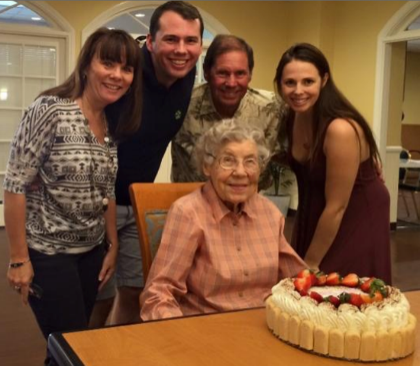 Miriam and Family on her 102nd BirthdayMiriam Collup was born in Arkansas, but was reared by her maternal grandmother in Tennessee.  She was taught to be a lady and to exhibit impeccable social manners.  Being an intelligent child, Miriam entered school in the second grade.  At that time, young ladies generally did not attend college, so Miriam took correspondence courses to become a bookkeeper.  Realizing there weren’t many good jobs in her small town, she accepted a position with Coca Cola in Albuquerque, New Mexico, where she met her husband George.  They were married and moved to California prior to World War II.  Waiting to have children when George got out of the service, they had a son, Ken, and  daughter, Carolyn.Miriam was an avid bridge player and director.  She loved to go to tournaments and played several systems including Standard, 2/1, and Precision.  Even though she didn’t retire until age 70, Miriam played bridge into her late 90’s.  She never said anything negative about other bridge players and considered most of the women players as her daughters.I met Miriam in the 1908’s and played with her occasionally, as I was still employed as a full time teacher.  When I retired, she became a permanent partner and close friend.  We frequently went out to eat, ending with dessert at Baskin Robbins or her home.  Both of us loved sweets and we shared pies from Marie Callendar’s when there was a sale.  I found Miriam to be a strong, independent woman who rarely complained about problems and was fastidious about punctuality.  On one occasion when I picked her up for a dinner date, she answered the door bell telling me she was ready.  She also informed me that she had been in a car accident in which her car was totaled and that no one was hurt.  Her son was in town and would take charge.  Her calmness astounded me.  When I visited her in the retirement home, many of the residents thought I was her son and resembled her.  What an honor.Miriam missed reaching her 104th birthday by 11 days.  Her mental state was excellent.  What a fantastic lady!  The bridge world and the world itself was a better place because of her presence.  In closing, I would like to thank the many members of Unit 559 who sent her dinners, took her to appointments, decorated her room at Vista Cove, and helped her with income tax and technology problems.  A very special thanks to Claudia Elmes and Steve, who, for the last two years of her life, had her for dinner every week and on holidays.We all loved and admired Miriam and hope she will find a bridge game in heaven.– submitted by Mike TwiehausGet Your ResultsWould you like to have your session results delivered to you right after each session?  It can be done!  Simply go to www.acbl.org, click on the LIVE button at the top of the home page, and follow the instructions.  You will get an email after each session you play, with a link to your  results – contract, result, matchpoints for each deal – and your masterpoints if any.  (For team games, of course you don’t get the contracts and results, since these are shuffle-deal-and-play events.)Schedule of Speakers 	We have another winning line-up of speakers for you, to help you improve your game.  (Not that your game needs improvement, but there’s always partner!)Thursday 2:15:  Marjorie Michelin, “Match Point Play”Friday 2:15:  Master Solvers Panel – Mitch Dunitz, Moderator, with an all-star panel:Ellen AntenIfti Baqai      Leo BellMark ItabashiJohn JonesAnswer to 299-er QuizPartner has shown opening-bid values in support of whatever suit you name.  You have a pretty good hand, yourself – 11 HCP, and a probably useful singleton.  Not to mention the ♦A.  So?  What is your best suit?  Answer – you don’t know … yet!  So, pass the buck right back to partner, and bid 2♦.  Partner will not think this is “your” suit.  This bid shows equal length in the majors (on this auction), and at least invitational values.  It is forcing to suit agreement.  (That is, if partner’s double was a bit shaded, the auction can die short of game).  This bid caters to two not-unlikely scenarios.  First, partner could be 4-3 in the majors, and still double.  2♦ will allow your side to uncover the 4-4 fit.  Second, partner might – just might – be coming in notrump, showing a very nice hand.  2♦ keeps the bidding low enough that slam isn’t entirely out of the question, if partner has a big balanced hand.  (You can still find a 4-4 major suit fit, if it exists.)You have enough that when partner shows which major he likes best, you can raise to game.  Simple!Today’s SpeakerMarjorie Michelin, “Match Point Play”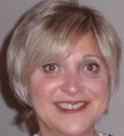 Marjorie Michelin, along with her new husband and their wedding party spent her wedding day at the local STaC game.  They always humor us with great Halloween costumes. Marjorie is a Grand Life Master, bridge teacher and a favorite on the lecture circuit.RememberWhen an irregularity occurs at the table, calmly summon a Director.  Do not attempt to “fix” things by yourself.  You are most likely to worsen the situation (for your side!) if you try to rectify the error without the Director’s help.Bridge Quote-for-the-DayAlways accept a breath mint from your partner.  – Leslie Shafer                             ☺                                    WED OPEN PAIRS FIRST SESSION                          NORTH-SOUTH      SECTION G    EAST-WEST          A    B    C                                       A    B    C    1            Iftikhar Baqai, Irvine               1            Allan Deserpa, Tempe               CA; Michael Mikyska,                              AZ; Brian Gilbert,               Los Angeles CA               55.38%               Irvine CA                    60.74%  2            C. Valerie Gamio, Palos              2    1       Ed Barad - Carol               Verdes Pn CA; Miguel                              McCully, Palos Verdes Es CA  58.33%               Reygadas, Tlalpan Mexico     54.69%  3            Carole Liss, San Rafael  3    1    1  Albert Lum, Long Beach                            CA; Valentin Kovachev,               CA; Hayim Ninyo, Irvine CA   54.17%               Las Vegas NV                 58.25%  4    2    2  Carolyn Staab, Laguna                4    2    1  Bo Liu - Shoichi               Woods CA; Avice                                   Yoshihiro, Irvine CA         55.69%               Osmundson, La Habra CA       52.95%  5            Mark Itabashi, Murrieta  5            George Mittelman,                                 CA; Peter Gelfand,               Thornhill ON; Ken                                 Corralitos CA                55.61%               Bercuson, Las Vegas NV       51.04%       3    2  Lance Eddy, Fallbrook       3       Joel Schiff, Calabasas                            CA; Millie Garrison,               CA; Freddie Straus,                               Riverside CA                 55.37%               Encino CA                    48.96%                          NORTH-SOUTH      SECTION H    EAST-WEST          A    B    C                                       A    B    C    1            Mitch Dunitz, Sherman                1    1    1  Ronald Resnick, Kula               Oaks CA; Ed Davis, Seal                           HI; Kurt Fritz, San               Beach CA                     62.26%               Diego CA                     59.78%  2            Sudhakar Divakaruni,                 2            Mary Dougherty, Santa               Scottsdale AZ; John                               Fe NM; Cameron Doner,               Mohan, Las Vegas NV          61.38%               Surrey BC                    57.05%  3            Robert Shore, Los                    3    2    2  Gary Ansok, Camarillo               Angeles CA; Jeffrey                               CA; Phil Rabichow,               Goldsmith, Tujunga CA        54.65%               Tarzana CA                   56.65%  4    1       Edward Schwartz,                     4            Stephen Sturm,               Needham MA; Pat Larin,                            Fullerton CA; Weidong               Rancho Mirage CA             52.88%               Pei, Brea CA                 54.25%  5    2       Pradeep Jhawar -                     5            Robert Perlsweig,               Vandana Jhawar, Layton UT    51.68%               Woodland Hills CA;       3    1  Elizabeth Ryan - Paul                             Peter Benjamin, Culver       54.09%               Ryan, El Segundo CA          50.96%       3    3  Abdol Samiian, Laguna            2  Morris Jones, Monrovia                            Hills CA; Roman               CA; Paula Olivares,                               Matusik, San Clemente CA     50.48%               Valencia CA                  48.56%       4       Lynn Danielson, Long                                                                 Beach CA; Linda Renkus,                                                                 Orange CA                    48.40%                                  WED AM 299ER PAIRS ONLY SESSION                          NORTH-SOUTH      SECTION L    EAST-WEST          D    E    F                                       D    E    F    1    1    1  Terry Hane, Redondo                  1    1       Lina Ashar, Torrance               Beach CA; Ramani                                  CA; Janice Scholler,               Ravikandan, Rolling          56.00%               Rancho Palo Vds CA           59.50%  2    2    2  Lillian Slater, Long                2/3   2       Gerald Trostler -               Beach CA; Judith Cook,                            Dorian Trostler, Palm               Seal Beach CA                53.50%               Desert CA                    52.00%                                                   2/3           Dick Johnson - Dale                                                                 Johnson, Rancho Palo Vds CA  52.00%                                                              1  Glenn Britton, Whittier                                                                 CA; Tim Prince,                                                                 Bakersfield CA               50.50%                                 WED GOLD RUSH PAIRS FIRST SESSION                          NORTH-SOUTH      SECTION J    EAST-WEST          7    3    1                                       7    3    1    1    1       Madhav Gokhale,                      1    1       Kenneth Vandiver -               Bengaluru Karna India;                            Marsha Vandiver,               Anand Mhaskar,               61.73%               Camarillo CA                 61.39%  2            Bob Krause - Linda                   2            Gerry Gastelum - Nancy               Krause, Hacienda Hgts CA     61.53%               Raiche, Manhattan Beach CA   55.20%  3            Ilene Berg - Dick Berg,              3            Saundra Frizzell,               Tarzana CA                   61.43%               Newport Beach CA;  4    2       Erica Walker, Dallas                              Savita Jain, Irvine CA       54.96%               TX; Vicky Renzulli,                  4            Mac Becket, Palm               Dana Point CA                61.23%               Springs CA; Scott  5            Margaret Bennett,                                 Magged, Cathedral City CA    48.98%               Orange CA; Sunila                    5            Lisa Caras - Masha               Kulkarni, Ladera Ranch CA    57.92%               Fleissig, Los Angeles CA     47.94%                                                         2       Joan Klein, Newport                                                                 Beach CA; Howard Small,                                                                 Seal Beach CA                46.71%                          NORTH-SOUTH      SECTION K    EAST-WEST          7    3    1                                       7    3    1    1            Hsuehching Chang,                    1            Craig Wilson, Burnaby               Rancho Palo Vds CA;                               BC; Rae Yan, Manhattan               John Janus, Manhattan        64.85%               Beach CA                     65.69%  2            Wenjia Yan, Cerritos                 2            Faye Phillips,               CA; Hanna Zhuang,                                 Fullerton CA; Linda               Alhambra CA                  62.89%               Eagan, Whittier CA           64.04%  3            Larry Graves - Vicki                 3            Salim Bhimji, Orange               Graves, La Quinta CA         51.01%               CA; Larry Shannon,  4            Dwight McCormick,                                 Yorba Linda CA               62.64%               Monrovia CA; Marianne                4            Jonathan Harvey,               Cooper, Glendale CA          48.44%               Riverside CA; Jonda       1       Andrea McNichol, Los                              Hazzard, Laguna Woods CA     60.84%               Angeles CA; Stuart                        1    1  Mark Rappaport - Larisa               Hoffman, Rancho Palo Vds CA  44.73%               Rappaport, Beverly Hills CA  56.42%                                                         2       Vera Iobbi, Westlake                                                                 Vlg CA; Allen Goldman,                                                                 Thousand Oaks CA             54.35%                                WED AM SIDE GAME 2ND OF FIVE SESSIONS                          NORTH-SOUTH      SECTION M    EAST-WEST          A    B    C                                       A    B    C    1    1    1  Anne Cline - Raeann                  1    1       Joseph Thomas - Joyce               Koerner, Ventura CA          60.65%               Nakasaki, Redondo Beach CA   59.49%  2            Stanley Greengard,                  2/3           Kim Wang, Torrance CA;               Torrance CA; Frances                              Mark Tang, Seal Beach CA     57.18%               Israel, Palos Verdes Pn CA   56.48% 2/3   2       William Glass, Clovis  3            Fred Hamilton, Las                                CA; Rose Boot, Los               Vegas NV; Joe Lentz,                              Angeles CA                   57.18%               Madison WI                   54.86%  4            Paul Darin, San Diego  4            Janet Wickersham,                                 CA; Mary Loehr, El Cajon CA  56.71%               Sierra Madre CA; Roy                           1  Alan Olschwang,               Wilson, West Covina CA       52.78%               Huntington Bch CA; Kiyo       2       Scott Nelson - Carol                              Nagaishi, Long Beach CA      55.09%               Nelson, Carlsbad CA          48.61%                                   WED OPEN PAIRS SECOND SESSION                          NORTH-SOUTH      SECTION G    EAST-WEST          A    B    C                                       A    B    C    1            Carole Liss, San Rafael              1            Jack Waller, Dana Point               CA; Valentin Kovachev,                            CA; Bob Etter, Elk Grove CA  61.46%               Las Vegas NV                 68.62%  2    1       Pradeep Jhawar -  2            Gerri Soffa Carlson,                              Vandana Jhawar, Layton UT    57.23%               Rancho Palo Vds CA;                  3            Mac Busby, San Diego               John Jones, Santa Fe         60.23%               CA; J. Jay Roll, Kelso WA    55.92%  3            Nunzio Martorina,                    4            Robert Shore, Los               Laguna Woods CA;                                  Angeles CA; Jeffrey               Phyllis Yates, San Diego CA  57.46%               Goldsmith, Tujunga CA        55.77%  4            Allan Deserpa, Tempe                 5    2    1  Michael Farber,               AZ; Brian Gilbert,                                Carlsbad CA; Myrna               Irvine CA                    57.00%               Blaufarb, Los Angeles CA     53.23%  5    1       Joel Schiff, Calabasas                    3       Edward Schwartz,               CA; Freddie Straus,                               Needham MA; Pat Larin,               Encino CA                    56.85%               Rancho Mirage CA             49.23%      2/3  1/2 Thomas Eby - Ewan Eby,                         2  Elizabeth Ryan - Paul               Marina CA                    54.15%               Ryan, El Segundo CA          47.46%      2/3  1/2 Luis Gamio-Klapic,               Palos Verdes Pn CA;               Steve Ramos Jr, Seal         54.15%                          NORTH-SOUTH      SECTION H    EAST-WEST          A    B    C                                       A    B    C    1    1    1  Abdol Samiian, Laguna                1            Iftikhar Baqai, Irvine               Hills CA; Roman                                   CA; Michael Mikyska,               Matusik, San Clemente CA     55.00%               Los Angeles CA               63.46%  2            Stephen Sturm,                       2            Mark Itabashi, Murrieta               Fullerton CA; Weidong                             CA; Peter Gelfand,               Pei, Brea CA                 54.92%               Corralitos CA                62.62%  3    2    2  Jeremy Maurer,                       3    1    1  Bo Liu - Shoichi               Orangevale CA; Steve                              Yoshihiro, Irvine CA         60.46%               Maurer, Fair Oaks CA         53.85% 4/5  2/3  2/3 Carolyn Staab, Laguna  4            Mary Dougherty, Santa                             Woods CA; Avice               Fe NM; Cameron Doner,                             Osmundson, La Habra CA       57.54%               Surrey BC                    51.69% 4/5  2/3  2/3 Albert Lum, Long Beach  5    3       Stanford Holzberg,                                CA; Hayim Ninyo, Irvine CA   57.54%               Sherman Oaks CA;                          4       Ed Barad - Carol               Matthew Mallory, Laguna      50.69%               McCully, Palos Verdes Es CA  51.54%       4    3  Cathy Bauer, Anaheim               Hills CA; Lucille               Hovland, Fountain Valley CA  47.54%                                 WED GOLD RUSH PAIRS SECOND SESSION                          NORTH-SOUTH      SECTION J    EAST-WEST          7    3    1                                       7    3    1    1            Mac Becket, Palm                     1            Wenjia Yan, Cerritos               Springs CA; Scott                                 CA; Hanna Zhuang,               Magged, Cathedral City CA    64.17%               Alhambra CA                  53.75%  2            Lisa Caras - Masha                   2            Dwight McCormick,               Fleissig, Los Angeles CA     63.61%               Monrovia CA; Marianne  3            Richard Schaeffer, Long                           Cooper, Glendale CA          52.92%               Beach CA; Linda Nye,                 3            Larry Graves - Vicki               Seal Beach CA                59.17%               Graves, La Quinta CA         52.08%  4            Trudi Hanscom, San                   4            Hsuehching Chang,               Clemente CA; Odile                                Rancho Palo Vds CA;               Gendreau, Dana Point CA      55.56%               John Janus, Manhattan        51.25%       1       Dee Clary - Porter                        1       Mark Singer, Huntington               Clary, Long Beach CA         50.28%               Bch CA; Paul Chen, Long       2       Kenneth Vandiver -                                Beach CA                     48.89%               Marsha Vandiver,               Camarillo CA                 49.03%                          NORTH-SOUTH      SECTION K    EAST-WEST          7    3    1                                       7    3    1    1            Craig Wilson, Burnaby                1            Margaret Bissell,               BC; Rae Yan, Manhattan                            Westlake Vlg CA;               Beach CA                     58.75%               Beverly McLeod,              63.47%  2            Thomas Lill, Chino CA;               2    1       Ira Thierer, Los               Bridget O'Sullivan,                               Angeles CA; Susan               Pasadena CA                  55.14%               Frank, Culver City CA        58.61%  3    1       Andrea McNichol, Los                 3    2       Erica Walker, Dallas               Angeles CA; Stuart                                TX; Vicky Renzulli,               Hoffman, Rancho Palo Vds CA  52.36%               Dana Point CA                54.58%  4            Timothy Cole - Bonny                 4            John Horn, Glendora CA;               Walsh, Long Beach CA         50.97%               Henry David, Los Angeles CA  54.17%  5    2    1  Simon Eng, Anaheim CA;               5            Ilene Berg - Dick Berg,               Trudy Sauls, Tustin CA       50.69%               Tarzana CA                   53.89%                                WED AFT SIDE GAME 3RD OF SIX SESSION                          NORTH-SOUTH      SECTION L    EAST-WEST          A    B    C                                       A    B    C    1    1       Patricia Taylor, Rancho              1            Donald Cline, Ventura               Palo Vds CA; Mark                                 CA; Jim Liu, Saratoga CA     63.37%               Raggio, Torrance CA          66.52%  2            Linda Gruber - Bob  2    2       Teri Smoot, Placerville                           Gruber, Camarillo CA         61.54%               CA; Nancy Alvarado,                  3    1    1  Ruth Watkins - Arthur               Yucaipa CA                   55.53%               Watkins, Laguna Woods CA     55.50%  3    3       Scott Nelson - Carol                 4    2    2  Anne Cline - Raeann               Nelson, Carlsbad CA          53.70%               Koerner, Ventura CA          50.55%  4         1  Thomas Jones - Barbara               Jones, Canyon Country CA     50.14%                                  WED EVE SIDE GAME 2 OF 5 SESSION                                             SECTION H  A    B    C    1            Sherman Gao, Brea CA; Jim Liu, Saratoga CA                                     63.89%  2    1    1  Deborah Goldsmith, San Diego CA; Dawn Lee, Los Angeles CA                      62.50%  3    2    2  Charles Rauch, Monterey CA; Jeannette Stern, Carmel By Sea CA                  51.39%                                         WED AM 299ER PAIRS  5.0 Tables          D     E     F     1.97    1     1         Lina Ashar, Torrance CA; Janice Scholler, Rancho Palo Vds CA         59.50%  1.52    2     2     1   Terry Hane, Redondo Beach CA; Ramani Ravikandan, Rolling Hills                          E CA                                                                 56.00%  1.14    3     3     2   Lillian Slater, Long Beach CA; Judith Cook, Seal Beach CA            53.50%  0.78   4/5    4         Gerald Trostler - Dorian Trostler, Palm Desert CA                    52.00%  0.73   4/5              Dick Johnson - Dale Johnson, Rancho Palo Vds CA                      52.00%                                          WED AM SIDE GAME 10.0 Tables          A     B     C     3.79    1     1     1   Anne Cline - Raeann Koerner, Ventura CA                              60.65%  2.84    2     2         Joseph Thomas - Joyce Nakasaki, Redondo Beach CA                     59.49%  1.87   3/4              Kim Wang, Torrance CA; Mark Tang, Seal Beach CA                      57.18%  1.87   3/4    3         William Glass, Clovis CA; Rose Boot, Los Angeles CA                  57.18%  1.20    5               Paul Darin, San Diego CA; Mary Loehr, El Cajon CA                    56.71%  1.63    6               Stanley Greengard, Torrance CA; Frances Israel, Palos Verdes Pn CA   56.48%  1.71          4     2   Alan Olschwang, Huntington Bch CA; Kiyo Nagaishi, Long Beach CA      55.09%                             WED OPEN PAIRS 26.0 Tables / Based on 66 Tables          A     B     C    31.96    1               Carole Liss, San Rafael CA;                          Valentin Kovachev, Las Vegas NV          63.43% 23.97    2               Iftikhar Baqai, Irvine CA; Michael                          Mikyska, Los Angeles CA                  59.42% 17.98    3               Mark Itabashi, Murrieta CA; Peter                          Gelfand, Corralitos CA                   59.11% 13.48    4               Allan Deserpa, Tempe AZ; Brian                          Gilbert, Irvine CA                       58.87% 12.78    5     1     1   Bo Liu - Shoichi Yoshihiro, Irvine CA    58.08%  9.59    6     2     2   Albert Lum, Long Beach CA; Hayim                          Ninyo, Irvine CA                         55.85%  7.99    7               Sudhakar Divakaruni, Scottsdale AZ;                          John Mohan, Las Vegas NV                 55.57%  7.10    8               Mitch Dunitz, Sherman Oaks CA; Ed                          Davis, Seal Beach CA                     55.55%  7.19    9     3     3   Carolyn Staab, Laguna Woods CA;                          Avice Osmundson, La Habra CA             55.25%  5.81   10               Robert Shore, Los Angeles CA;                          Jeffrey Goldsmith, Tujunga CA            55.21%  5.39   11     4         Ed Barad - Carol McCully, Palos                          Verdes Es CA                             54.94%  4.92   12               Stephen Sturm, Fullerton CA;                          Weidong Pei, Brea CA                     54.58%  4.57   13     5         Pradeep Jhawar - Vandana Jhawar,                          Layton UT                                54.46%  4.67          6     4   Ronald Resnick, Kula HI; Kurt                          Fritz, San Diego CA                      53.12%  3.20          7         Joel Schiff, Calabasas CA; Freddie                          Straus, Encino CA                        52.90%  4.53          8     5   Abdol Samiian, Laguna Hills CA;                          Roman Matusik, San Clemente CA           52.74%  3.16                6   Jeremy Maurer, Orangevale CA; Steve                          Maurer, Fair Oaks CA                     50.80%                          WED GOLD RUSH PAIRS 23.0 Tables          7     3     1     7.58    1               Craig Wilson, Burnaby BC; Rae Yan,                          Manhattan Beach CA                       62.22%  5.69    2               Margaret Bissell, Westlake Vlg CA;                          Beverly McLeod, Northridge CA            58.33%  4.26    3               Wenjia Yan, Cerritos CA; Hanna                          Zhuang, Alhambra CA                      58.32%  3.20    4               Hsuehching Chang, Rancho Palo Vds                          CA; John Janus, Manhattan Beach CA       58.05%  3.03    5     1         Erica Walker, Dallas TX; Vicky                          Renzulli, Dana Point CA                  57.91%  2.17    6               Ilene Berg - Dick Berg, Tarzana CA       57.66%  2.20    7               Mac Becket, Palm Springs CA; Scott                          Magged, Cathedral City CA                56.57%  1.68    8               Lisa Caras - Masha Fleissig, Los                          Angeles CA                               55.78%  1.52    9               Margaret Bennett, Orange CA; Sunila                          Kulkarni, Ladera Ranch CA                55.76%  2.27   10     2         Ira Thierer, Los Angeles CA; Susan                          Frank, Culver City CA                    55.53%  1.26   11               Faye Phillips, Fullerton CA; Linda                          Eagan, Whittier CA                       55.22%  2.32   12     3         Kenneth Vandiver - Marsha Vandiver,                          Camarillo CA                             55.21%  1.68          4         Madhav Gokhale, Bengaluru Karna                          India; Anand Mhaskar, Succasunna NJ      54.68%  1.01          5         Sandy Rathbun, Manhattan Beach CA;                          Jack Stewart, Torrance CA                53.69%                        WEDNESDAY AFT SIDE GAME  9.0 Tables          A     B     C     3.60    1     1         Patricia Taylor, Rancho Palo Vds                          CA; Mark Raggio, Torrance CA             66.52%  2.70    2               Donald Cline, Ventura CA; Jim Liu,                          Saratoga CA                              63.37%  2.03    3               Linda Gruber - Bob Gruber,                          Camarillo CA                             61.54%  2.42    4     2         Teri Smoot, Placerville CA; Nancy                          Alvarado, Yucaipa CA                     55.53%  2.45    5     3     1   Ruth Watkins - Arthur Watkins,                          Laguna Woods CA                          55.50%  1.36          4         Scott Nelson - Carol Nelson,                          Carlsbad CA                              53.70%  1.84          5     2   Anne Cline - Raeann Koerner,                          Ventura CA                               50.55%  1.38                3   Thomas Jones - Barbara Jones,                          Canyon Country CA                        50.14%                          WED AFT SWISS TEAMS  10 Tables          A     B     C     3.73    1     1         Gayle Quiros - Judith Washor,                          Scottsdale AZ; Richard Jacobson -                          Mark Robertson, Phoenix AZ               55.00  2.80    2               Yas Takeda - Chi-Chong Yu, Hacienda                          Hgts CA; Sankar Reddy, Cerritos CA;                          John Petrie, Long Beach CA               54.00  2.36    3     2     1   Linda Young, Butte MT; Russell                          Buker, Lancaster CA; Anita Walker -                          Ruth Baker, Valencia CA                  47.00  1.57    4               Fred Hamilton, Las Vegas NV; Rose                          Boot, Los Angeles CA; William                          Glass, Clovis CA; Joe Lentz,                          Madison WI                               45.00  1.77          3         Michael Klemens, Tarzana CA; Dwight                          Hunt, Granada Hills CA; Marel                          Bates, Winnetka CA; Deborah                          Levinson, Reseda CA                      44.00  1.58                2   Tommie Wilson - Sylvia Reed, Tucson                          AZ; Moises Ganc Kolodner, Mexico                          Mexico; Anne Harrington, San Diego CA    35.00                              WED-THU KO-1  12 TablesMarjorie Michelin, Laguna Woods CA				Cookie Potter, Sunset Beach CAEllis Feigenbaum, Laguna Woods CA		vs		Kevin Dwyer, Melbourne FLJohn Grantham, Bentonville AR					Shan Huang, Melbourne FLAlex Fowlie, San Marcos CA					Kevin Bathurst, Palm Bch Gdns FLCecilia Rimstedt, Kungsbacka Sweden               --------------------------------------------------William Bailey, Mill Valley CA				Eric Leong, Oakland CAArti Bhargava, Mill Valley CA			vs		Stephen Kennedy, Oakland CAJohn Ramos, Los Angeles CA					Brian Glubok, New York NYAaron Jones, San Francisco CA					Chris Compton, Dallas TX               --------------------------------------------------                              TUE-WED KO-1  10 Tables 30.68     1   Steve Gross, Westlake Vlg CA; Ellen Anten, Encino               CA; Roger Clough - Becky Clough, Culver City CA 21.48     2   Jean Barry, Livermore CA; Suresh Mahajan, Del Mar               CA; Steve Mager, Hermosa Beach CA; Bruce               Horiguchi, Gardena CA 12.27    3/4  Sankar Reddy, Cerritos CA; John Petrie, Long               Beach CA; Chi-Chong Yu - Yas Takeda, Hacienda               Hgts CA 12.27    3/4  Michael Klemens, Tarzana CA; Dwight Hunt, Granada               Hills CA; Marel Bates, Winnetka CA; Deborah               Levinson, Reseda CA                              TUE-WED KO-2   9 Tables 12.52     1   Barbara McKay - Elizabeth Golamco, Alamo CA; Rita               Levin, Los Angeles CA; Liliane Kirchhoff, La Mesa CA  8.76     2   Dawn Lee - Patricia Bessone, Los Angeles CA;               Deborah Goldsmith, San Diego CA; Saul Priever,               Van Nuys CA  5.01    3/4  Linda Young, Butte MT; Russell Buker, Lancaster               CA; Ruth Baker - Anita Walker, Valencia CA  5.01    3/4  Dana Taylor, Laguna Hills CA; Ed Kurinsky -               Thomas Loh - Kelly Chao, Laguna Woods CA                                      WED EVE SIDE GAME 2 OF 5  4.0 Tables          A     B     C     2.65    1               Sherman Gao, Brea CA; Jim Liu, Saratoga CA                           63.89%  2.46    2     1         Deborah Goldsmith, San Diego CA; Dawn Lee, Los Angeles CA            62.50%  1.85    3     2         Charles Rauch, Monterey CA; Jeannette Stern, Carmel By Sea CA        51.39%